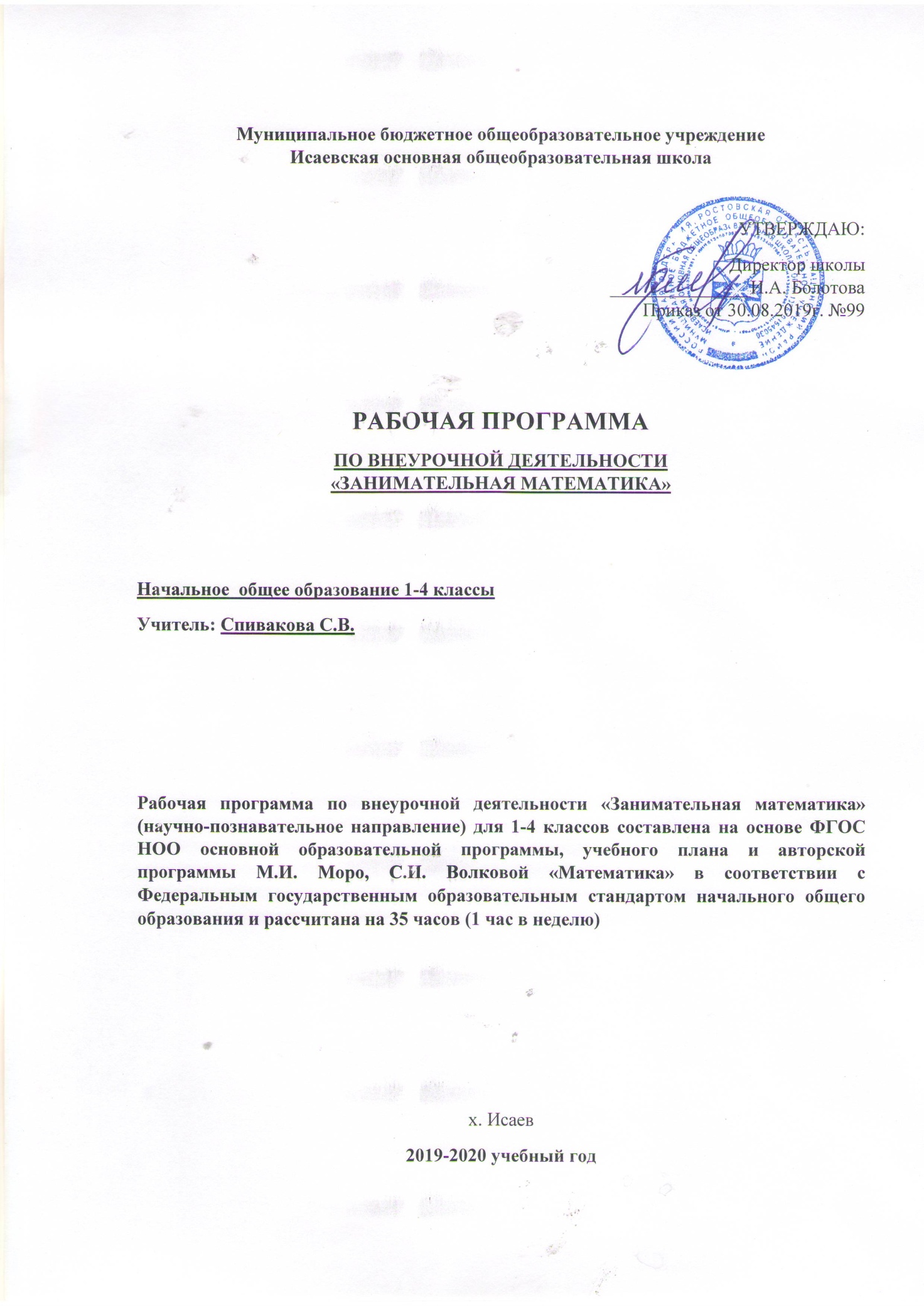 Аннотация к рабочей программе по внеурочной деятельности «Занимательная математика»Нормативно-правовые документы1.	Федеральный закон от 29.12.2012 г. № 273-ФЗ «Об образовании в Российской Федерации» (редакция от 23.07.2013).2.	Приказ Министерства образования и науки Российской Федерации от 17.12.2010 г. № 1897 (Зарегистрирован Минюстом России 01.02.2011 г. № 19644) «Об утверждении федерального государственного образовательного стандарта основного общего образования»3.	Федеральный базисный учебный план для общеобразовательных учреждений РФ (Приказ МО РФ ОТ 09.03.2004 № 1312)4.	Приказ Министерства просвещения РФ от 8 мая 2019 г. N 233 “О внесении изменений в федеральный перечень учебников, рекомендуемых к использованию при реализации имеющих государственную аккредитацию образовательных программ начального общего, основного общего, среднего общего образования, утвержденный приказом Министерства просвещения Российской Федерации от 28 декабря 2018 г. N 345”
5.	Приказ Министерства образования и науки Российской Федерации от 07.07.2005 г. № 03-126 «О примерных программах по учебным предметам федерального базисного учебного плана»6.	Постановление Главного государственного санитарного врача Российской Федерации от 29.12.2010 № 02-600 (Зарегистрирован Минюстом России 03.03.2011 № 23290) «Об утверждении СанПиН 2.4.2.2821-10 «Санитарно-эпидемиологические требования к условиям и организации обучения в образовательных учреждениях»7. Примерная программа внеурочной деятельности (начальное и основное образование).8. Авторская программа: М.И. Моро, С.И. Волкова «Математика» М.: «Просвещение», 2014.9. Основная образовательная программа начального общего образования МБОУ Исаевской ООШ на 2019-2020 учебный год. 10. Учебный план МБОУ Исаевской ООШ на 2019-2020 учебный год.Цель:  Математическое развитие младших школьников; формирование системы начальных математических знаний; воспитание интереса к математике, к умственной деятельности.       Основные задачи, решение которых направлено на достижение целей математического образования:- формирование элементов самостоятельной интеллектуальной деятельности на основе овладения несложными математическими методами познаниями окружающего мира (умение устанавливать, описывать, моделировать и объяснять количественные и пространственные отношения);- развитие основ логического, знаково-символического и алгоритмического мышления;- развитие пространственного воображения;-развитие математической речи;- формирование умения вести поиск информации и работать с ней;-развитие познавательных способностей;- воспитание стремления и расширению математических знаний.Учебно-методический комплект1.Программа  занятий  интеллектуального клуба познавательной направленности «Юный математик» М.И. Моро, С.И. Волковой, УМК «Школа России»,  Москва:  Просвещение, 2014 2.Пособие «Для тех, кто любит математику», 1–4 классы, М. И. Моро, С. И. Волковой.3.Юным умникам и умницам: Задания по развитию познавательных способностей (7-8 лет) (автор О. Холодова) /Методическое пособие, 2 класс. Курс «РПС» .Москва: Росткнига, 2008 4.1000 олимпиадных заданий по математике в начальной школе: учебное пособие/Н. Ф. Дик Ростов н/Д: Феникс, 2010год/5.Внеклассная работа по математике для начальных классов. Практическое пособие для учителя и родителей. М.: 19976.Волина В. Праздник чисел. Занимательная математика для детей. М.: знание, 1993 – 336с.7.Учим играя. 1-2 класс Занимательные и игровые задания по математике / авт. сост. Л.В. Лазуренко. -Волгоград: Учитель 2007,-112с8.Математика. 1-4 классы: уроки закрепления и комплексного применения знаний / авт.сост. Н.В.Фурцева. –Волгоград: Учитель, 2011.- 200с.ПЛАНИРУЕМЫЕ РЕЗУЛЬТАТЫ ИЗУЧЕНИЯ КУРСАЛичностные результаты:-  Развитие любознательности, сообразительности при выполнении разнообразных заданий проблемного и эвристического характера. -  Развитие внимательности, настойчивости, целеустремленности, умения преодолевать трудности – качеств весьма важных в практической деятельности любого человека. -  Воспитание чувства справедливости, ответственности. -  Развитие самостоятельности суждений, независимости и нестандартности мышления. -  Развитие мотивации учебной деятельности и личностного смысла учения, заинтересованность в приобретении и расширении знаний и способов действий, творческий подход к выполнению заданий.-  Умение  дать  рефлексивную самооценку, умение анализировать свои действия и управлять ими.-  Приобрести  навыки сотрудничества со взрослыми и сверстниками.-  Дать  установку на здоровый образ жизни, наличие мотивации к творческому труду, к работе на результат.Метапредметные результаты:Регулятивные УУД:-определять и формулировать цель деятельности на уроке с помощью учителя;-проговаривать последовательность действий на уроке;-учиться высказывать своё предположение (версию) на основе работы с иллюстрацией учебника;-учиться работать по предложенному учителем плану;-учиться выполнять верно выполненное задание от неверного;-учиться совместно с учителем и другими учениками давать эмоциональную оценку деятельности класса на уроке;Познавательные УУД:-ориентироваться в своей системе знаний: отличать новое от уже известного с помощью учителя;- делать предварительный отбор источников информации: ориентироваться в учебнике (на развороте, в оглавлении, в словаре);- добывать новые знания: находить ответы на вопросы, используя учебник ,свой жизненный опыт и информацию, полученную на уроке;-перерабатывать полученную информацию: делать выводы в результате совместной работы класса;-перерабатывать полученную информацию: сравнивать и группировать такие математические объекты, как числа, числовые выражения, равенства, неравенства, плоские геометрические фигуры;-преобразовывать информацию из одной формы в другую: составлять математические рассказы и задачи на основе простейших математических модулей (предметных рисунков, схематических рисунков, схем);Коммуникативные УУД:-донести свою позицию до других: оформлять свою мысль в устной и письменной форме;-  слушать и понимать речь других;-совместно договариваться о правилах общения и поведения в школе и следовать им.Предметные результаты:-  Использование приобретённых математических знаний для описания и объяснения окружающих предметов, процессов, явлений, а также для  оценки их количественных и пространственных отношений.-  Овладение основами логического и алгоритмического мышления, пространственного воображения и математической речи, основами счёта, измерения, прикидки результата и его оценки, наглядного представления данных в разной форме (таблицы, схемы, диаграммы), записи и выполнения алгоритмов.-  Приобретение начального опыта применения математических знаний для решения учебно-познавательных и учебно-практических задач.-  Умения выполнять устно и письменно арифметические действия с числами и числовыми выражениями, решать текстовые задачи.Место курса в учебном плане В соответствии с учебным календарным графиком работы МБОУ Исаевская ООШ программа предусматривает  134 часа: 1 кл – 32 ч., 2,4 кл. – по 33 ч., 3 кл. – 34 ч. и предполагает равномерное распределение этих часов по неделям и проведение регулярных еженедельных внеурочных занятий со школьниками - 1ч в неделю.Часть уроков выпадает на праздничные дни (01.05, 05.05. 2020г.). Темы, предусмотренные на праздничные даты, будут проведены за счет уплотнения учебного материала.СОДЕРЖАНИЕ КУРСА         Содержание программы предоставляет значительные возможности для развития умений работать в паре или в группе. Формированию умений распределять роли и обязанности, сотрудничать и согласовывать свои действия с действиями одноклассников, оценивать собственные действия и действия отдельных учеников (пар, групп) в большой степени способствует содержание, связанное с поиском и сбором информации. Программа ориентирована на формирование умений использовать полученные знания для самостоятельного поиска новых знаний, для решения задач, возникающих в процессе различных видов деятельности, в том числе и в ходе изучения других школьных дисциплин.         Содержание курса отвечает требованию к организации внеурочной деятельности: соответствует курсу «Математика», не требует от учащихся дополнительных математических знаний. Тематика задач и заданий отражает реальные познавательные интересы детей, содержит полезную и любопытную информацию, интересные математические факты, способные дать простор воображению.         Содержание курса имеет концентрическое строение, отражающее последовательное расширение области чисел. Такая структура позволяет соблюдать необходимую постепенность в нарастании сложности учебного материала, создаёт хорошие условия для углубления формируемых знаний, отработки умений и навыков, для увеличения степени самостоятельности (при освоении новых знаний, проведении обобщений, формулировании выводов), для постоянного совершенствования универсальных учебных действий.        Программа  курса  состоит   из  таких  разделов:ПЕРВЫЙ ГОД ЗАНЯТИЙ Числа от 1 до 20:составление и сравнение числовых выражений; числовые цепочки и «Круговые примеры»; числовые головоломки и ребусыЛогические задачи (Логика и смекалка): задачи на сравнение; комбинаторные задачи; сюжетные логические задачи; задания на выявления закономерностей; задачи на внимание, задачи-шуткиГеометрия на плоскости и в пространстве: сравнение геометрических фигур по форме; деление геометрических фигур на заданные части;составление геометрических фигур из частей; увеличение рисунка по клеткамРазные задачи: взвешивание, перекладывание, геометрическая смесь (составление различных фигур из счётных палочек)ВТОРОЙ ГОД ЗАНЯТИЙ Числа от 1 до 100:составление и сравнение числовых выражений; упорядочивание чисел, числовых выражений по заданному правилу; классификация чисел, числовых выражений по разным основаниям; числовые головоломки, лабиринты и ребусы, задания «Расшифруй»; выражения с буквой, сравнение таких выраженийЛогические задачи (Логика и смекалка):задачи на сравнение; комбинаторные задачи; сюжетные логические задачи; задачи на внимание,задачи-шутки, кроссвордыВзвешивание, переливание, распиливаниеЗадания геометрического содержания:  взаимное расположение фигур на плоскости; деление фигур на заданные части и составление фигур из заданных частей; преобразование фигур по заданным условиям; ориентирование в пространстве: вычерчивание по рисунку маршрута движения с использованием составленного плана передвижений; вид одного и того же пейзажа с разных позиций (вид слева, вид справа, прямо)Математическая олимпиада ТРЕТИЙ ГОД ЗАНЯТИЙ Числа от 1 до 1000:  чётные и нечётные числа; составление числовых выражений с заданным числовым значением; классификация чисел, числовых  выражений по заданным условиям; сравнение числовых и буквенных выражений; решение уравнений; числовые головоломки, лабиринты, цепочки, ребусы, кроссворды, задания «Расшифруй», «Магические квадраты»Логические задачи (Логика и смекалка):  задачи повышенного уровня сложности: на сравнение; комбинаторные задачи; сюжетные логические задачи; старинные задачи; задачи на внимание; задачи-шутки, кроссвордыВзвешивание, переливание, распиливание Задания геометрического содержания:  вычерчивание геометрических фигур; деление фигур на заданные части и составление фигур из заданных частей; преобразование  фигур по заданным условиям; взаимное расположение кругов на плоскости; составление фигур из счётных палочек, преобразование составленных фигурРазные задачи Математическая олимпиада ЧЕТВЁРТЫЙ ГОД ЗАНЯТИЙ Числа,   которые   больше   1000:  арифметические   игры,  фокусы,  головоломки,  цепочки,  «Магические  квадраты»  и   «Занимательные рамки»; составление числовых выражений с  заданным числовым значением; классификация  чисел, числовых выражений по заданным условиям; решение уравненийЛогические задачи (Логика и смекалка):  задачи повышенного уровня сложности: на применение знаний в изменённых условиях; комбинаторные задачи; сюжетные логические задачи; старинные задачи, задачи-шутки, взвешиваниеЗадания геометрического содержания:  деление фигур на заданные части и составление фигур из заданных частей; преобразование фигур по заданным условиям; вычисление периметра и площади различных фигур; головоломки с палочками одинаковой длины, из которых составлены  геометрические фигуры; построения с помощью циркуля и линейки (прямого угла, середины отрезка, вписанного в окружность прямоугольного треугольника, прямоугольника, квадрата и др.); геометрические игры: «Старинная китайская головоломка», «Пентамино»; масштаб, планШашки. Турнир по игре в шашки Математическая олимпиадаТематическое планирование 1  классКалендарно – тематическое планирование  1  классТематическое планирование   2  классКалендарно – тематическое планирование  2  классТематическое планирование  3  классКалендарно – тематическое планирование  3  классТематическое планирование 4  классКалендарно – тематическое планирование  4  класс№ п/пТемаКол-во  часовРезультаты обучения за год1.Числа от 1 до 207  чСравнивать математические понятия, выражения по разным основаниям. Анализировать различные способы хода рассуждения. Устанавливать закономерности по заданному или выбранному правилу.Планировать поиск пути решения задачи. Моделировать ситуации, иллюстрирующие ход выполнения заданий.Классифицировать предметы (фигуры) по заданному правилу, самостоятельно сформулированному.Объяснять выполнение задания. Контролировать: обнаруживать и устранять ошибки.Конструировать модели геометрических фигур. Преобразовывать модели. Моделировать разнообразные ситуации расположения объектов. Обобщать данные.Моделировать изучение зависимости. Контролировать правильность выполнения задания. Использовать различные способы решения: правильности выполненияВысказывать прогнозы. Формулировать выводы.Находить решение разными способами. Наблюдать за изменением решения задачи при изменении условия. Конструировать геометрические фигуры из подручного материала2.Логические задачи (Логика и смекалка)15  чСравнивать математические понятия, выражения по разным основаниям. Анализировать различные способы хода рассуждения. Устанавливать закономерности по заданному или выбранному правилу.Планировать поиск пути решения задачи. Моделировать ситуации, иллюстрирующие ход выполнения заданий.Классифицировать предметы (фигуры) по заданному правилу, самостоятельно сформулированному.Объяснять выполнение задания. Контролировать: обнаруживать и устранять ошибки.Конструировать модели геометрических фигур. Преобразовывать модели. Моделировать разнообразные ситуации расположения объектов. Обобщать данные.Моделировать изучение зависимости. Контролировать правильность выполнения задания. Использовать различные способы решения: правильности выполненияВысказывать прогнозы. Формулировать выводы.Находить решение разными способами. Наблюдать за изменением решения задачи при изменении условия. Конструировать геометрические фигуры из подручного материала3.Геометрия на плоскости и в пространстве5  чСравнивать математические понятия, выражения по разным основаниям. Анализировать различные способы хода рассуждения. Устанавливать закономерности по заданному или выбранному правилу.Планировать поиск пути решения задачи. Моделировать ситуации, иллюстрирующие ход выполнения заданий.Классифицировать предметы (фигуры) по заданному правилу, самостоятельно сформулированному.Объяснять выполнение задания. Контролировать: обнаруживать и устранять ошибки.Конструировать модели геометрических фигур. Преобразовывать модели. Моделировать разнообразные ситуации расположения объектов. Обобщать данные.Моделировать изучение зависимости. Контролировать правильность выполнения задания. Использовать различные способы решения: правильности выполненияВысказывать прогнозы. Формулировать выводы.Находить решение разными способами. Наблюдать за изменением решения задачи при изменении условия. Конструировать геометрические фигуры из подручного материала4.Разные задачи5  чСравнивать математические понятия, выражения по разным основаниям. Анализировать различные способы хода рассуждения. Устанавливать закономерности по заданному или выбранному правилу.Планировать поиск пути решения задачи. Моделировать ситуации, иллюстрирующие ход выполнения заданий.Классифицировать предметы (фигуры) по заданному правилу, самостоятельно сформулированному.Объяснять выполнение задания. Контролировать: обнаруживать и устранять ошибки.Конструировать модели геометрических фигур. Преобразовывать модели. Моделировать разнообразные ситуации расположения объектов. Обобщать данные.Моделировать изучение зависимости. Контролировать правильность выполнения задания. Использовать различные способы решения: правильности выполненияВысказывать прогнозы. Формулировать выводы.Находить решение разными способами. Наблюдать за изменением решения задачи при изменении условия. Конструировать геометрические фигуры из подручного материалаИтого32  чСравнивать математические понятия, выражения по разным основаниям. Анализировать различные способы хода рассуждения. Устанавливать закономерности по заданному или выбранному правилу.Планировать поиск пути решения задачи. Моделировать ситуации, иллюстрирующие ход выполнения заданий.Классифицировать предметы (фигуры) по заданному правилу, самостоятельно сформулированному.Объяснять выполнение задания. Контролировать: обнаруживать и устранять ошибки.Конструировать модели геометрических фигур. Преобразовывать модели. Моделировать разнообразные ситуации расположения объектов. Обобщать данные.Моделировать изучение зависимости. Контролировать правильность выполнения задания. Использовать различные способы решения: правильности выполненияВысказывать прогнозы. Формулировать выводы.Находить решение разными способами. Наблюдать за изменением решения задачи при изменении условия. Конструировать геометрические фигуры из подручного материала№  п/пдатаТема  занятия1.6.09Составление  и  сравнение  числовых  выражений.2.13.09Составление  и  сравнение  числовых  выражений.3.20.09Составление  и  сравнение  числовых  выражений.4.27.09Числовые цепочки и «Круговые примеры».5.4.10Числовые цепочки и «Круговые примеры».6.11.10Числовые головоломки и ребусы.7.18.10Числовые головоломки и ребусы.8.25.10Задачи на сравнение. 9.8.11Задачи на сравнение.10.15.11Задачи на сравнение.11.22.11Комбинаторные задачи. 12.29.11Комбинаторные задачи.13.6.12Комбинаторные задачи.14.13.12Сюжетные логические задачи. 15.20.12Сюжетные логические задачи.16.27.12Сюжетные логические задачи.17.17.01Задания на выявления закономерностей. 18.24.01Задания на выявления закономерностей.19.21.01Задания на выявления закономерностей.20.7.02Задачи на внимание, задачи-шутки21.21.02Задачи на внимание, задачи-шутки22.28.02Задачи на внимание, задачи-шутки23.6.03Сравнение геометрических фигур по форме.24.13.03Деление геометрических фигур на заданные части.25.20.03Деление геометрических фигур на заданные части.26.3.04Составление геометрических фигур из частей.27.10.04Увеличение рисунка по клеткам.28.17.04Взвешивание. 29.24.04Взвешивание.30.8.05Перекладывание. 31.15.05Перекладывание.32.22.05Геометрическая  смесь (составление различных фигур из счётных  палочек)№ п/пТемаКол-во  часовРезультаты обучения за год1.Числа от 1 до 10013  чСравнивать математические понятия, выражения по разным основаниям. Анализировать различные способы хода рассуждения. Устанавливать закономерности по заданному или выбранному правилу.Планировать поиск пути решения задачи. Моделировать ситуации, иллюстрирующие ход выполнения заданий.Классифицировать предметы (фигуры) по заданному правилу, самостоятельно сформулированному.Объяснять выполнение задания. Контролировать: обнаруживать и устранять ошибки.Конструировать модели геометрических фигур. Преобразовывать модели. Моделировать разнообразные ситуации расположения объектов. Обобщать данные.Моделировать изучение зависимости. Контролировать правильность выполнения задания. Использовать различные способы решения: правильности выполненияВысказывать прогнозы. Формулировать выводы.Находить решение разными способами. Наблюдать за изменением решения задачи при изменении условия. Конструировать геометрические фигуры из подручного материала2.Логические задачи (Логика и смекалка)8  чСравнивать математические понятия, выражения по разным основаниям. Анализировать различные способы хода рассуждения. Устанавливать закономерности по заданному или выбранному правилу.Планировать поиск пути решения задачи. Моделировать ситуации, иллюстрирующие ход выполнения заданий.Классифицировать предметы (фигуры) по заданному правилу, самостоятельно сформулированному.Объяснять выполнение задания. Контролировать: обнаруживать и устранять ошибки.Конструировать модели геометрических фигур. Преобразовывать модели. Моделировать разнообразные ситуации расположения объектов. Обобщать данные.Моделировать изучение зависимости. Контролировать правильность выполнения задания. Использовать различные способы решения: правильности выполненияВысказывать прогнозы. Формулировать выводы.Находить решение разными способами. Наблюдать за изменением решения задачи при изменении условия. Конструировать геометрические фигуры из подручного материала3.Взвешивание, переливание, распиливание2  чСравнивать математические понятия, выражения по разным основаниям. Анализировать различные способы хода рассуждения. Устанавливать закономерности по заданному или выбранному правилу.Планировать поиск пути решения задачи. Моделировать ситуации, иллюстрирующие ход выполнения заданий.Классифицировать предметы (фигуры) по заданному правилу, самостоятельно сформулированному.Объяснять выполнение задания. Контролировать: обнаруживать и устранять ошибки.Конструировать модели геометрических фигур. Преобразовывать модели. Моделировать разнообразные ситуации расположения объектов. Обобщать данные.Моделировать изучение зависимости. Контролировать правильность выполнения задания. Использовать различные способы решения: правильности выполненияВысказывать прогнозы. Формулировать выводы.Находить решение разными способами. Наблюдать за изменением решения задачи при изменении условия. Конструировать геометрические фигуры из подручного материала4.Задания геометрического содержания9  чСравнивать математические понятия, выражения по разным основаниям. Анализировать различные способы хода рассуждения. Устанавливать закономерности по заданному или выбранному правилу.Планировать поиск пути решения задачи. Моделировать ситуации, иллюстрирующие ход выполнения заданий.Классифицировать предметы (фигуры) по заданному правилу, самостоятельно сформулированному.Объяснять выполнение задания. Контролировать: обнаруживать и устранять ошибки.Конструировать модели геометрических фигур. Преобразовывать модели. Моделировать разнообразные ситуации расположения объектов. Обобщать данные.Моделировать изучение зависимости. Контролировать правильность выполнения задания. Использовать различные способы решения: правильности выполненияВысказывать прогнозы. Формулировать выводы.Находить решение разными способами. Наблюдать за изменением решения задачи при изменении условия. Конструировать геометрические фигуры из подручного материала5.Математическая олимпиада1 чСравнивать математические понятия, выражения по разным основаниям. Анализировать различные способы хода рассуждения. Устанавливать закономерности по заданному или выбранному правилу.Планировать поиск пути решения задачи. Моделировать ситуации, иллюстрирующие ход выполнения заданий.Классифицировать предметы (фигуры) по заданному правилу, самостоятельно сформулированному.Объяснять выполнение задания. Контролировать: обнаруживать и устранять ошибки.Конструировать модели геометрических фигур. Преобразовывать модели. Моделировать разнообразные ситуации расположения объектов. Обобщать данные.Моделировать изучение зависимости. Контролировать правильность выполнения задания. Использовать различные способы решения: правильности выполненияВысказывать прогнозы. Формулировать выводы.Находить решение разными способами. Наблюдать за изменением решения задачи при изменении условия. Конструировать геометрические фигуры из подручного материалаИтого33  чСравнивать математические понятия, выражения по разным основаниям. Анализировать различные способы хода рассуждения. Устанавливать закономерности по заданному или выбранному правилу.Планировать поиск пути решения задачи. Моделировать ситуации, иллюстрирующие ход выполнения заданий.Классифицировать предметы (фигуры) по заданному правилу, самостоятельно сформулированному.Объяснять выполнение задания. Контролировать: обнаруживать и устранять ошибки.Конструировать модели геометрических фигур. Преобразовывать модели. Моделировать разнообразные ситуации расположения объектов. Обобщать данные.Моделировать изучение зависимости. Контролировать правильность выполнения задания. Использовать различные способы решения: правильности выполненияВысказывать прогнозы. Формулировать выводы.Находить решение разными способами. Наблюдать за изменением решения задачи при изменении условия. Конструировать геометрические фигуры из подручного материала№  п/пДатаДатаТема  занятия1.1.3.09Составление и сравнение числовых выражений.2.2.10.09Составление и сравнение числовых выражений.3.3.17.09Составление и сравнение числовых выражений.4.4.24.09Упорядочивание чисел, числовых выражений по  заданному правилу.5.5.1.10Упорядочивание чисел, числовых выражений по  заданному правилу.6.6.8.10Классификация чисел, числовых выражений по разным основаниям.  7.7.15.10Классификация чисел, числовых выражений по разным основаниям.  8.8.22.10Классификация чисел, числовых выражений по разным основаниям.  9.9.5.11Числовые головоломки, лабиринты и ребусы, задания «Расшифруй». 10.10.12.11Числовые головоломки, лабиринты и ребусы, задания «Расшифруй». 11.11.19.11Выражения с буквой, сравнение таких выражений.12.12.26.11Выражения с буквой, сравнение таких выражений.13.13.3.12Выражения с буквой, сравнение таких выражений.14.14.10.12Задачи на сравнение. 15.15.17.12Задачи на сравнение.16.16.24.12Комбинаторные задачи. 17.17.14.01Комбинаторные задачи.18.18.21.01Сюжетные логические задачи. 19.19.28.01Сюжетные логические задачи.20.20.4.02Задачи на внимание,  задачи-шутки, кроссворды.21.21.11.02Задачи на внимание,  задачи-шутки, кроссворды.22.22.18.02Взвешивание, переливание.23.23.25.02Переливание, распиливание.24.24.3.03Взаимное расположение фигур на плоскости.25.25.10.03Деление фигур на заданные части и составление  фигур из заданных частей. 26.26.17.03Деление фигур на заданные части и составление  фигур из заданных частей.27.27.7.04Преобразование фигур  по заданным условиям. 28.28.14.04Преобразование фигур  по заданным условиям.29.29.21.04Ориентирование в пространстве: вычерчивание по рисунку маршрута  движения с использованием составленного плана  передвижений. 30.30.28.04Ориентирование в пространстве: вычерчивание по рисунку маршрута  движения с использованием составленного плана  передвижений.31.31.12.05Вид одного и того же пейзажа с  разных позиций (вид слева, вид справа, прямо).32.32.19.05Вид одного и того же пейзажа с  разных позиций (вид слева, вид справа, прямо).33.33.26.05Участие  в  математической  олимпиаде.№ п/пТемаКол-во  часовРезультаты обучения за год1.Числа от 1 до 100010  чСравнивать математические понятия, выражения по разным основаниям. Анализировать различные способы хода рассуждения. Устанавливать закономерности по заданному или выбранному правилу.Планировать поиск пути решения задачи. Моделировать ситуации, иллюстрирующие ход выполнения заданийМоделировать ситуации, иллюстрирующие ход выполнения заданий.Классифицировать предметы (фигуры) по заданному правилу, самостоятельно сформулированному.Объяснять выполнение задания. Контролировать: обнаруживать и устранять ошибки.Конструировать модели геометрических фигур. Преобразовывать модели. Моделировать разнообразные ситуации расположения объектов. Обобщать данные.Моделировать изучение зависимости. Контролировать правильность выполнения задания. Использовать различные способы решения: правильности выполненияВысказывать прогнозы. Формулировать выводы.Находить решение разными способами. Наблюдать за изменением решения задачи при изменении условия. Конструировать геометрические фигуры из подручного материала2.Логические задачи (Логика и смекалка)9  чСравнивать математические понятия, выражения по разным основаниям. Анализировать различные способы хода рассуждения. Устанавливать закономерности по заданному или выбранному правилу.Планировать поиск пути решения задачи. Моделировать ситуации, иллюстрирующие ход выполнения заданийМоделировать ситуации, иллюстрирующие ход выполнения заданий.Классифицировать предметы (фигуры) по заданному правилу, самостоятельно сформулированному.Объяснять выполнение задания. Контролировать: обнаруживать и устранять ошибки.Конструировать модели геометрических фигур. Преобразовывать модели. Моделировать разнообразные ситуации расположения объектов. Обобщать данные.Моделировать изучение зависимости. Контролировать правильность выполнения задания. Использовать различные способы решения: правильности выполненияВысказывать прогнозы. Формулировать выводы.Находить решение разными способами. Наблюдать за изменением решения задачи при изменении условия. Конструировать геометрические фигуры из подручного материала3.Взвешивание, переливание, распиливание2  чСравнивать математические понятия, выражения по разным основаниям. Анализировать различные способы хода рассуждения. Устанавливать закономерности по заданному или выбранному правилу.Планировать поиск пути решения задачи. Моделировать ситуации, иллюстрирующие ход выполнения заданийМоделировать ситуации, иллюстрирующие ход выполнения заданий.Классифицировать предметы (фигуры) по заданному правилу, самостоятельно сформулированному.Объяснять выполнение задания. Контролировать: обнаруживать и устранять ошибки.Конструировать модели геометрических фигур. Преобразовывать модели. Моделировать разнообразные ситуации расположения объектов. Обобщать данные.Моделировать изучение зависимости. Контролировать правильность выполнения задания. Использовать различные способы решения: правильности выполненияВысказывать прогнозы. Формулировать выводы.Находить решение разными способами. Наблюдать за изменением решения задачи при изменении условия. Конструировать геометрические фигуры из подручного материала4.Задания геометрического содержания5  чСравнивать математические понятия, выражения по разным основаниям. Анализировать различные способы хода рассуждения. Устанавливать закономерности по заданному или выбранному правилу.Планировать поиск пути решения задачи. Моделировать ситуации, иллюстрирующие ход выполнения заданийМоделировать ситуации, иллюстрирующие ход выполнения заданий.Классифицировать предметы (фигуры) по заданному правилу, самостоятельно сформулированному.Объяснять выполнение задания. Контролировать: обнаруживать и устранять ошибки.Конструировать модели геометрических фигур. Преобразовывать модели. Моделировать разнообразные ситуации расположения объектов. Обобщать данные.Моделировать изучение зависимости. Контролировать правильность выполнения задания. Использовать различные способы решения: правильности выполненияВысказывать прогнозы. Формулировать выводы.Находить решение разными способами. Наблюдать за изменением решения задачи при изменении условия. Конструировать геометрические фигуры из подручного материала5.Разные  задачи6  чСравнивать математические понятия, выражения по разным основаниям. Анализировать различные способы хода рассуждения. Устанавливать закономерности по заданному или выбранному правилу.Планировать поиск пути решения задачи. Моделировать ситуации, иллюстрирующие ход выполнения заданийМоделировать ситуации, иллюстрирующие ход выполнения заданий.Классифицировать предметы (фигуры) по заданному правилу, самостоятельно сформулированному.Объяснять выполнение задания. Контролировать: обнаруживать и устранять ошибки.Конструировать модели геометрических фигур. Преобразовывать модели. Моделировать разнообразные ситуации расположения объектов. Обобщать данные.Моделировать изучение зависимости. Контролировать правильность выполнения задания. Использовать различные способы решения: правильности выполненияВысказывать прогнозы. Формулировать выводы.Находить решение разными способами. Наблюдать за изменением решения задачи при изменении условия. Конструировать геометрические фигуры из подручного материала6.Математическая олимпиада2 чСравнивать математические понятия, выражения по разным основаниям. Анализировать различные способы хода рассуждения. Устанавливать закономерности по заданному или выбранному правилу.Планировать поиск пути решения задачи. Моделировать ситуации, иллюстрирующие ход выполнения заданийМоделировать ситуации, иллюстрирующие ход выполнения заданий.Классифицировать предметы (фигуры) по заданному правилу, самостоятельно сформулированному.Объяснять выполнение задания. Контролировать: обнаруживать и устранять ошибки.Конструировать модели геометрических фигур. Преобразовывать модели. Моделировать разнообразные ситуации расположения объектов. Обобщать данные.Моделировать изучение зависимости. Контролировать правильность выполнения задания. Использовать различные способы решения: правильности выполненияВысказывать прогнозы. Формулировать выводы.Находить решение разными способами. Наблюдать за изменением решения задачи при изменении условия. Конструировать геометрические фигуры из подручного материалаИтого34  чСравнивать математические понятия, выражения по разным основаниям. Анализировать различные способы хода рассуждения. Устанавливать закономерности по заданному или выбранному правилу.Планировать поиск пути решения задачи. Моделировать ситуации, иллюстрирующие ход выполнения заданийМоделировать ситуации, иллюстрирующие ход выполнения заданий.Классифицировать предметы (фигуры) по заданному правилу, самостоятельно сформулированному.Объяснять выполнение задания. Контролировать: обнаруживать и устранять ошибки.Конструировать модели геометрических фигур. Преобразовывать модели. Моделировать разнообразные ситуации расположения объектов. Обобщать данные.Моделировать изучение зависимости. Контролировать правильность выполнения задания. Использовать различные способы решения: правильности выполненияВысказывать прогнозы. Формулировать выводы.Находить решение разными способами. Наблюдать за изменением решения задачи при изменении условия. Конструировать геометрические фигуры из подручного материала№  п/пДатаТема  занятия1.6.09Чётные и нечётные числа. 2.13.09Составление числовых  выражений с заданным числовым значением.3.20.09Составление числовых  выражений с заданным числовым значением.4.27.09Классификация чисел, числовых выражений по  заданным условиям. 5.4.10Сравнение числовых и буквенных выражений. 6.11.10Сравнение числовых и буквенных выражений.7.18.10Решение уравнений.8.25.10Решение уравнений. 9.8.11Числовые головоломки, лабиринты, цепочки, ребусы,  кроссворды, задания «Расшифруй», «Магические  квадраты»10.15.11Числовые головоломки, лабиринты, цепочки, ребусы,  кроссворды, задания «Расшифруй», «Магические  квадраты»11.22.11Задачи повышенного уровня сложности: на сравнение. 12.29.11Задачи повышенного уровня сложности: на сравнение. 13.6.12Комбинаторные задачи. 14.13.12Комбинаторные задачи. 15.20.12Сюжетные логические задачи. 16.27.12Сюжетные логические задачи. 17.17.01Старинные задачи. 18.24.01Старинные задачи.19.31.01Задачи на внимание, задачи-шутки, кроссворды.20.7.02Взвешивание, переливание.21.14.02Переливание, распиливание.22.21.02Вычерчивание геометрических фигур. 23.28.02Деление  фигур на заданные части и составление фигур из  заданных частей. 24.6.03Преобразование фигур по заданным условиям. 25.13.03Взаимное расположение кругов на плоскости. 26.20.03Составление фигур из счётных  палочек, преобразование составленных фигур.27.3.04Решение  задач  изученных  видов  в  стихах.28.10.04Решение  задач  изученных  видов  в  стихах.29.17.04Логические  задачи.30.24.04Логические  задачи.31.8.05Задачи – шутки.  Занимательные  задачи32.15.05Задачи – шутки.  Занимательные  задачи33.22.05Подготовка  к  участию  в  математической  олимпиаде.34.29.05Участие  в  математической  олимпиаде.№ п/пТемаКол-во  часов               Результаты обучения за год1.Числа, которые  больше   10009  чСравнивать математические понятия, выражения по разным основаниям. Анализировать различные способы хода рассуждения. Устанавливать закономерности по заданному или выбранному правилу.Планировать поиск пути решения задачи. Моделировать ситуации, иллюстрирующие ход выполнения заданий.Классифицировать предметы (фигуры) по заданному правилу, самостоятельно сформулированному.Объяснять выполнение задания. Контролировать: обнаруживать и устранять ошибки.Конструировать модели геометрических фигур. Преобразовывать модели. Моделировать разнообразные ситуации расположения объектов. Обобщать данные.Моделировать изучение зависимости. Контролировать правильность выполнения задания. Использовать различные способы решения: правильности выполненияВысказывать прогнозы. Формулировать выводы.Находить решение разными способами. Наблюдать за изменением решения задачи при изменении условия. Конструировать геометрические фигуры из подручного материала2.Логические задачи (Логика и смекалка)11  чСравнивать математические понятия, выражения по разным основаниям. Анализировать различные способы хода рассуждения. Устанавливать закономерности по заданному или выбранному правилу.Планировать поиск пути решения задачи. Моделировать ситуации, иллюстрирующие ход выполнения заданий.Классифицировать предметы (фигуры) по заданному правилу, самостоятельно сформулированному.Объяснять выполнение задания. Контролировать: обнаруживать и устранять ошибки.Конструировать модели геометрических фигур. Преобразовывать модели. Моделировать разнообразные ситуации расположения объектов. Обобщать данные.Моделировать изучение зависимости. Контролировать правильность выполнения задания. Использовать различные способы решения: правильности выполненияВысказывать прогнозы. Формулировать выводы.Находить решение разными способами. Наблюдать за изменением решения задачи при изменении условия. Конструировать геометрические фигуры из подручного материала3.Задания геометрического содержания10  чСравнивать математические понятия, выражения по разным основаниям. Анализировать различные способы хода рассуждения. Устанавливать закономерности по заданному или выбранному правилу.Планировать поиск пути решения задачи. Моделировать ситуации, иллюстрирующие ход выполнения заданий.Классифицировать предметы (фигуры) по заданному правилу, самостоятельно сформулированному.Объяснять выполнение задания. Контролировать: обнаруживать и устранять ошибки.Конструировать модели геометрических фигур. Преобразовывать модели. Моделировать разнообразные ситуации расположения объектов. Обобщать данные.Моделировать изучение зависимости. Контролировать правильность выполнения задания. Использовать различные способы решения: правильности выполненияВысказывать прогнозы. Формулировать выводы.Находить решение разными способами. Наблюдать за изменением решения задачи при изменении условия. Конструировать геометрические фигуры из подручного материала4.Шашки. Турнир  по  игре  в  шашки2  чСравнивать математические понятия, выражения по разным основаниям. Анализировать различные способы хода рассуждения. Устанавливать закономерности по заданному или выбранному правилу.Планировать поиск пути решения задачи. Моделировать ситуации, иллюстрирующие ход выполнения заданий.Классифицировать предметы (фигуры) по заданному правилу, самостоятельно сформулированному.Объяснять выполнение задания. Контролировать: обнаруживать и устранять ошибки.Конструировать модели геометрических фигур. Преобразовывать модели. Моделировать разнообразные ситуации расположения объектов. Обобщать данные.Моделировать изучение зависимости. Контролировать правильность выполнения задания. Использовать различные способы решения: правильности выполненияВысказывать прогнозы. Формулировать выводы.Находить решение разными способами. Наблюдать за изменением решения задачи при изменении условия. Конструировать геометрические фигуры из подручного материала5.Математическая олимпиада1 чСравнивать математические понятия, выражения по разным основаниям. Анализировать различные способы хода рассуждения. Устанавливать закономерности по заданному или выбранному правилу.Планировать поиск пути решения задачи. Моделировать ситуации, иллюстрирующие ход выполнения заданий.Классифицировать предметы (фигуры) по заданному правилу, самостоятельно сформулированному.Объяснять выполнение задания. Контролировать: обнаруживать и устранять ошибки.Конструировать модели геометрических фигур. Преобразовывать модели. Моделировать разнообразные ситуации расположения объектов. Обобщать данные.Моделировать изучение зависимости. Контролировать правильность выполнения задания. Использовать различные способы решения: правильности выполненияВысказывать прогнозы. Формулировать выводы.Находить решение разными способами. Наблюдать за изменением решения задачи при изменении условия. Конструировать геометрические фигуры из подручного материалаИтого33  чСравнивать математические понятия, выражения по разным основаниям. Анализировать различные способы хода рассуждения. Устанавливать закономерности по заданному или выбранному правилу.Планировать поиск пути решения задачи. Моделировать ситуации, иллюстрирующие ход выполнения заданий.Классифицировать предметы (фигуры) по заданному правилу, самостоятельно сформулированному.Объяснять выполнение задания. Контролировать: обнаруживать и устранять ошибки.Конструировать модели геометрических фигур. Преобразовывать модели. Моделировать разнообразные ситуации расположения объектов. Обобщать данные.Моделировать изучение зависимости. Контролировать правильность выполнения задания. Использовать различные способы решения: правильности выполненияВысказывать прогнозы. Формулировать выводы.Находить решение разными способами. Наблюдать за изменением решения задачи при изменении условия. Конструировать геометрические фигуры из подручного материала№  п/пДатаДатаТема  занятия1.3.09Арифметические игры, фокусы, головоломки, цепочки, «Магические квадраты» и «Занимательные рамки». Арифметические игры, фокусы, головоломки, цепочки, «Магические квадраты» и «Занимательные рамки». 2.10.09Арифметические игры, фокусы, головоломки, цепочки, «Магические квадраты» и «Занимательные рамки».Арифметические игры, фокусы, головоломки, цепочки, «Магические квадраты» и «Занимательные рамки».3.17.09Составление числовых выражений с  заданным числовым значением. Составление числовых выражений с  заданным числовым значением. 4.24.09Составление числовых выражений с  заданным числовым значением.Составление числовых выражений с  заданным числовым значением.5.1.10Классификация  чисел, числовых выражений по заданным условиям. Классификация  чисел, числовых выражений по заданным условиям. 6.8.10Классификация  чисел, числовых выражений по заданным условиям.Классификация  чисел, числовых выражений по заданным условиям.7.15.10Решение уравненийРешение уравнений8.22.10Решение уравненийРешение уравнений9.5.11Решение уравненийРешение уравнений10.12.11Задачи повышенного уровня сложности: на применение знаний в изменённых условиях.Задачи повышенного уровня сложности: на применение знаний в изменённых условиях.11.19.11Задачи повышенного уровня сложности: на  применение знаний в изменённых условиях.Задачи повышенного уровня сложности: на  применение знаний в изменённых условиях.12.26.11Задачи повышенного уровня сложности: на  применение знаний в изменённых условиях.Задачи повышенного уровня сложности: на  применение знаний в изменённых условиях.13.3.12Комбинаторные задачи. Комбинаторные задачи. 14.10.12Комбинаторные задачи. Комбинаторные задачи. 15.17.12Сюжетные логические задачи. Сюжетные логические задачи. 16.24.12Сюжетные логические задачи. Сюжетные логические задачи. 17.14.01Сюжетные логические задачи.Сюжетные логические задачи.18.21.01Старинные задачи,  задачи – шутки, взвешивание.Старинные задачи,  задачи – шутки, взвешивание.19.28.01Старинные задачи,  задачи – шутки, взвешивание.Старинные задачи,  задачи – шутки, взвешивание.20.4.02Старинные задачи,  задачи – шутки, взвешивание.Старинные задачи,  задачи – шутки, взвешивание.21.11.02Деление  фигур на заданные части и составление фигур из  заданных частей.Деление  фигур на заданные части и составление фигур из  заданных частей.22.18.02Вычисление периметра  и площади различных фигур. Вычисление периметра  и площади различных фигур. 23.25.02Вычисление периметра  и площади различных фигур. Вычисление периметра  и площади различных фигур. 24.3.03Головоломки с палочками одинаковой длины, из которых составлены геометрические фигуры. Головоломки с палочками одинаковой длины, из которых составлены геометрические фигуры. 25.10.03Головоломки с палочками одинаковой длины, из которых составлены геометрические фигуры.Головоломки с палочками одинаковой длины, из которых составлены геометрические фигуры.26.17.03Построения  с помощью циркуля и линейки (прямого угла,  середины отрезка, вписанного в окружность прямоугольного треугольника, прямоугольника, квадрата и др.).Построения  с помощью циркуля и линейки (прямого угла,  середины отрезка, вписанного в окружность прямоугольного треугольника, прямоугольника, квадрата и др.).27.7.04Построения  с помощью циркуля и линейки (прямого угла,  середины отрезка, вписанного в окружность прямоугольного треугольника, прямоугольника, квадрата и др.).Построения  с помощью циркуля и линейки (прямого угла,  середины отрезка, вписанного в окружность прямоугольного треугольника, прямоугольника, квадрата и др.).28.14.04Геометрические игры: «Старинная  китайская головоломка», «Пентамино». Геометрические игры: «Старинная  китайская головоломка», «Пентамино». 29.21.04Масштаб,  план.Масштаб,  план.30.28.04Масштаб,  план.Масштаб,  план.31.12.05Обучение  игре  в  шашки.Обучение  игре  в  шашки.32.19.05Турнир  по  игре  в  шашки.Турнир  по  игре  в  шашки.33.26.05Участие  в  математической  олимпиаде.Участие  в  математической  олимпиаде.